Конспект воспитательного мероприятия по правилам дорожного движения в 9 группеЦели:1. Профилактика детского дорожно-транспортного травматизма.2. Развитие творческих способностей детей.Задачи:1.повторить правила уличного движения для пешеходов;
 2. Подвести учащихся к мысли о необходимости соблюдать правила дорожного движения.     3.Совершенствовать уровень накопленных практических навыков.
 4. Воспитание ответственности у детей за свое поведение.Ход занятия: По дорогам России движутся миллионы автомобилей... Количество ДТП и число пострадавших в них не уменьшается. Ежегодно в России в дорожно-транспортных происшествия погибает почти 35 тысяч человек, более 250 тысяч получают ранения, из них ежегодно погибают около 1300 детей. По количеству это целая школа. Более 25 тысяч детей получают ранения. Почему так происходит?– Вы ходите в школу, ездите в гости к родственникам, посещаете кинотеатры, стадионы. И каждый раз, когда вы выходите из дома на улицу, вы можете столкнуться с различными неприятностями и даже опасностями. Как их избежать? Надо уметь предвидеть опасности. Надо обладать знаниями, которые помогут вам избежать неприятностей на улице. А для этого вы должны твердо знать, что необходимо соблюдать Правила дорожного движения Российской Федерации.Вы уже знаете, что дорога может быть доброй и безопасной только для тех, кто не нарушает ее законов!Каждому воспитаннику предоставляется возможность ответить на вопросы теста по правилам дорожного движения.Тест:1.Какой знак препинания задействован в азбуке дорожных знаков?а) многоточие, б) запятая, в) восклицательный знак.2. Что используют сотрудники ГИБДД  для измерения скорости автомобиля?а) регистратор, б) радар, в) измеритель.3. Какая неприятность грозит автомобилю, припаркованному в неположенном месте?а) парковка, б) ликвидация, в) эвакуация.4. Что означает данный дорожный знак?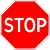 а) движение без остановки запрещено, б) уступи дорогу, в) стоянка запрещена.5. Каких дорожных знаков не бывает: а) предписывающих, б) запрещающих, в) регулирующих.6. О чём информируют знаки сервиса?а) о расположении соответствующих объектов,         б) о рекомендуемых режимах движения, в) о расположении населённых пунктов.7. На какой дороге нужно ехать больше 110 км/ч.?а) автомагистраль, б) шоссе, в) трасса.8. С какого возраста ребенок разрешается правилами дорожного движения ездить на велосипеде по улицам города?а) разрешается с 12 лет; б) разрешается с 10 лет; в) разрешается с 14 лет.  9. К какой группе дорожных знаков относится знак «Пешеходный переход»?а) информационно-указательный; б) знаки приоритета; в) предупреждающий.10. Управлять мопедом на дороге могут лица не моложе?а) 12 лет, б) 14 лет, в) 16 лет.Итог мероприятия:Подводятся общие итоги тестирования. 
– Ребята, на этом наше мероприятие  закончилось.Я надеюсь, что провели его не зря, что вы запомнили необходимые правила дорожного движения и постараетесь их соблюдать. Учащимся школ и их родителям желаю безопасных дорог!А сейчас хочется поблагодарить вас за участие.